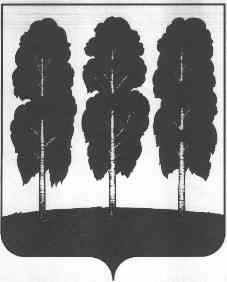 АДМИНИСТРАЦИЯ БЕРЕЗОВСКОГО РАЙОНАХАНТЫ-МАНСИЙСКОГО АВТОНОМНОГО ОКРУГА – ЮГРЫПОСТАНОВЛЕНИЕот  08.09.2020					                                                            № 835пгт. БерезовоО Порядке учета и использования средств бюджета городского поселения Березово, полученных в виде экономии по итогам осуществления закупок товаров, работ, услуг для обеспечения муниципальных нужд городского поселения БерезовоРуководствуясь положениями статей 34, 217 Бюджетного кодекса Российской Федерации, в целях повышения эффективности использования средств бюджета городского поселения Березово:1. Утвердить Порядок учета и использования средств бюджета городского поселения Березово, полученных в виде экономии по итогам осуществления закупок товаров, работ, услуг для обеспечения муниципальных нужд городского поселения Березово, согласно приложению к настоящему постановлению.2. Главному распорядителю средств бюджета городского поселения Березово (Администрация Березовского района), структурным подразделениям администрации Березовского района руководствоваться настоящим постановлением при исполнении бюджета городского поселения Березово.	3. Разместить настоящее постановление на официальном веб-сайте органов местного самоуправления городского поселения Березово.4. Настоящее постановление вступает в силу после его подписания, и распространяется на правоотношения, возникающие с 01.01.2021.5. Контроль за исполнением настоящего постановления возложить на заместителей главы Березовского района по направлениям деятельности.Глава района                                                                                                  В.И. Фомин 								      	         Приложение 
к постановлению администрации Березовского района
от  08.09.2020 № 835 Порядок учетаи использования средств бюджета городского поселения Березово, полученных в виде экономии по итогам осуществлениязакупок товаров, работ, услуг для обеспечения муниципальных нужд  (далее – Порядок)Раздел 1. Общие положенияНастоящий Порядок разработан в целях снижения размера дефицита бюджета городского поселения Березово, упорядочения механизма использования средств бюджета городского поселения Березово, полученных в виде экономии по итогам осуществления закупок товаров, работ, услуг для обеспечения муниципальных нужд, и повышения эффективности использования средств бюджета городского поселения Березово.Действие данного Порядка распространяется на заказчиков, осуществляющих закупки в соответствии с положениями Федерального закона от 05 апреля 2013 года № 44-ФЗ «О контрактной системе в сфере закупок товаров, работ, услуг для обеспечения государственных и муниципальных нужд» за счет бюджетных ассигнований бюджета городского поселения Березово, включая средства, поступившие из бюджета Березовского района за счет средств федерального и окружного бюджетов в виде субвенций, субсидий, а также иных межбюджетных трансфертов.1.3. Под экономией бюджетных средств для муниципальных нужд понимается:- остаток средств бюджета городского поселения Березово, полученный в результате осуществления закупок товаров, работ, услуг за счет разницы между начальной (максимальной) ценой муниципального контракта (ценой лота) и ценой заключенного заказчиком муниципального контракта, предложенной участником закупки;- разница между начальной (максимальной) ценой контрактов, ценой контракта, включенной в план-график закупок, и утвержденных бюджетных ассигнований на закупку товаров, работ и услуг для обеспечения муниципальных нужд.1.4. В случае осуществления закупки товаров, работ, услуг из различных источников финансирования размер экономии рассчитывается прямо пропорционально долям софинансирования по каждому из источников в составе начальной (максимальной) цены муниципального контракта, указанной в извещении об осуществлении закупки (плане-графике).1.5. Бюджетные ассигнования и лимиты бюджетных обязательств подлежат уменьшению на сумму экономии бюджетных средств по итогам осуществления закупок товаров, работ, услуг для муниципальных нужд в соответствии с настоящим Порядком, за исключением средств по целевым средствам, поступившим из бюджета Березовского района за счет средств Ханты-Мансийского автономного округа – Югры и федерального бюджета.1.6. Экономия бюджетных средств, полученная по итогам осуществления закупок товаров, работ, услуг за счет средств Дорожного фонда городского поселения Березово перераспределяется на основании ходатайства главного распорядителя бюджетных средств на финансирование мероприятий и строительство объектов, включенных в смету Дорожного фонда городского поселения Березово.1.7. В случае достижения экономии средств по итогам осуществления закупок товаров, работ, услуг за счет целевых средств, поступивших из бюджета Березовского района за счет средств федерального бюджета, бюджета автономного округа, бюджетные ассигнования могут быть перераспределены по направлению в соответствии с порядком (соглашением) использования этих средств, в том числе на дополнительные закупки товаров, работ, услуг, по которым получена экономия.Раздел 2. Порядок учета и использования экономии бюджетных средств, полученной по итогам осуществления закупок2.1. Отдел закупок администрации Березовского района до 05 числа месяца, следующего за отчетным месяцем, представляет в Комитет по финансам администрации Березовского района (далее – Комитет) сводные данные об экономии бюджетных средств, полученные по итогам осуществления закупок товаров, работ, услуг для обеспечения муниципальных нужд, (в том числе экономии по средствам Дорожного фонда городского поселения Березово), согласно приложению 1 к настоящему Порядку.2.2. Главный распорядитель бюджетных средств бюджета городского поселения Березово (далее – ГРБС) в срок не позднее 05 числа месяца, следующего за отчетным, представляет в Комитет информацию о размере экономии бюджетных средств, полученной в течение отчетного месяца по итогам осуществления закупок, с учетом экономии средств, полученных подведомственными муниципальными учреждениями, согласно приложению 2 к настоящему Порядку.2.3. ГРБС вместе с информацией, указанной в пункте 2.2 настоящего Порядка, представляет в адрес Комитета письменное обращение с предложением:- об уменьшении бюджетных ассигнований и лимитов бюджетных обязательств на сумму экономии бюджетных средств, полученной по итогам осуществления закупок, с учетом экономии средств, полученной подведомственными муниципальными учреждениями;- об уменьшении бюджетных ассигнований и лимитов бюджетных обязательств неиспользованных бюджетных средств, предусмотренных на осуществление закупок товаров, работ, услуг для обеспечения муниципальных нужд, в связи с нарушением сроков подачи заявок, при осуществлении полномочий на определение поставщиков (подрядчиков, исполнителей) для заказчиков.2.4. Комитет на основании информации ГРБС, представленной в соответствии с пунктами 2.2, 2.3, настоящего Порядка, вносит изменения в сводную бюджетную роспись расходов бюджета Березовского района в соответствии с положениями статьи 217 Бюджетного кодекса Российской Федерации и решением о бюджете городского поселения Березово на текущий финансовый и плановый период, с направлением экономии бюджетных средств на резервирование их по кодам ведомственной структуры расходов 652 «Администрация Березовского района», с присвоением направления расходов    50 0 08 97000 «Резервирование экономии бюджетных ассигнований, образовавшейся по итогам проведения закупок товаров, работ, услуг».2.5. Комитет, в период формирования проекта решения о внесении изменений в решение о бюджете городского поселения Березово на текущий финансовый год, представляет сводную информацию об образовавшейся экономии бюджетных средств по итогам осуществления закупок товаров, работ, услуг для обеспечения муниципальных нужд главе городского поселения Березово, вместе с предложениями по перераспределению, для согласования.2.6. Экономия бюджетных средств по итогам осуществления закупок товаров, работ, услуг для обеспечения муниципальных нужд на основании предложений ГРБС подлежит перераспределению после принятия решения представительным органом городского поселения Березово о внесении изменений в решение о бюджете городского поселения Березово на соответствующий финансовый год и на плановый период.2.7. Подготовку проекта решения о внесении соответствующих изменений в решение о бюджете на текущий финансовый год и на плановый период осуществляет Комитет.2.8. Сэкономленные средства бюджета городского поселения Березово могут быть направлены:- на снижение размера дефицита бюджета городского поселения Березово;- на расходы, не учтенные при формировании бюджета городского поселения Березово на текущий финансовый год.2.9. Бюджетные ассигнования, перераспределенные на снижение размера дефицита бюджета городского поселения Березово, восстановлению не подлежат.2.10. Суммы, образовавшиеся от экономии по закупкам, проведенным в декабре текущего года, и остающиеся неиспользованными на лицевом счете главного распорядителя (получателя) средств бюджета городского поселения Березово, подлежат отзыву в соответствии с порядком завершения операций по исполнению бюджета городского поселения Березово.2.11. ГРБС обеспечивает контроль и несет персональную ответственность за исполнение настоящего Порядка.Приложение 1 к Порядку учета и использования средств бюджета городского поселения Березово, полученных в виде экономии по итогам осуществления закупок товаров, работ, услуг дляобеспечения муниципальных нужд городского поселения БерезовоСводные данныеоб экономии бюджетных средств, полученные по итогам осуществления закупок товаров, работ, услуг для обеспечения муниципальных нуждза отчетный период _______________ (месяц) 20__ годарублейПриложение 2 к Порядку учета и использования средств бюджета городского поселения Березово, полученных в виде экономии по итогам осуществления закупок товаров, работ, услуг дляобеспечения муниципальных нужд городского поселения Березовского районаФОРМАпредставления информации о полученной экономии бюджетных средств по итогам осуществления закупок товаров, работ, услуг за отчетный период _______________ (месяц) 20__ годарублей<*> Итоговая сумма экономии в разрезе кодов бюджетной классификации расходов за отчетный месяц. Коды бюджетной классификации указываются полностью.Руководитель______________Исполнитель________________           Тел.___№п/пНаименование  заказчикаПредмет закупкиНачальная (максимальная) цена контракта (договора)Цена контракта (договора)Экономия№ п/пСпособ определения поставщика (подрядчика, исполнителя)Реквизиты извещения Реквизиты извещения Реквизиты извещения Начальная (максимальная) цена контракта (договора)Начальная (максимальная) цена контракта (договора)Реквизиты заключенного контракта (договора)Реквизиты заключенного контракта (договора)Реквизиты заключенного контракта (договора)Реквизиты заключенного контракта (договора)Цена контракта (договора)Цена контракта (договора)Цена контракта (договора)ЭкономияКБК Объем уменьшения бюджетных ассигнований и лимитов бюджетных обязательств   номер (состоит из 19 цифр)   номер (состоит из 19 цифр)дата опубликования номердата дата дата 1 2 2 3 4 4 55667 7 7 8 = (4 –7)9 10 1 Всего по главному распорядителю бюджетных средств вместе с подведомственными учреждениями:Всего по главному распорядителю бюджетных средств вместе с подведомственными учреждениями:Всего по главному распорядителю бюджетных средств вместе с подведомственными учреждениями:Всего по главному распорядителю бюджетных средств вместе с подведомственными учреждениями:Всего по главному распорядителю бюджетных средств вместе с подведомственными учреждениями:Всего по главному распорядителю бюджетных средств вместе с подведомственными учреждениями:в т.ч.2 По главному распорядителю бюджетных средств По главному распорядителю бюджетных средств По главному распорядителю бюджетных средств По главному распорядителю бюджетных средств По главному распорядителю бюджетных средств По главному распорядителю бюджетных средств Итого по КБК 000 0000 0000000 000 000 <*>Итого по КБК 000 0000 0000000 000 000 <*>Итого по КБК 000 0000 0000000 000 000 <*>Итого по КБК 000 0000 0000000 000 000 <*>Итого по КБК 000 0000 0000000 000 000 <*>Итого по КБК 000 0000 0000000 000 000 <*>Итого по КБК 000 0000 0000000 000 000 <*>Итого по КБК 000 0000 0000000 000 000 <*>Итого по КБК 000 0000 0000000 000 000 <*>Итого по КБК 000 0000 0000000 000 000 <*>Итого по КБК 000 0000 0000000 000 000 <*>Итого по КБК 000 0000 0000000 000 000 <*>Итого по КБК 000 0000 0000000 000 000 <*>Итого по КБК 000 0000 0000000 000 000 <*>Итого по КБК 000 0000 0000000 000 000 <*>Итого по КБК 000 0000 0000000 000 000 <*>Итого по КБК 000 0000 0000000 000 000 <*>Итого по КБК 000 0000 0000000 000 000 <*>Итого по КБК 000 0000 0000000 000 000 <*>Итого по КБК 000 0000 0000000 000 000 <*>Итого по КБК 000 0000 0000000 000 000 <*>Итого по КБК 000 0000 0000000 000 000 <*>Итого по КБК 000 0000 0000000 000 000 <*>Итого по КБК 000 0000 0000000 000 000 <*>Итого по КБК 000 0000 0000000 000 000 <*>Итого по КБК 000 0000 0000000 000 000 <*>Итого по КБК 000 0000 0000000 000 000 <*>Итого по КБК 000 0000 0000000 000 000 <*>Итого по КБК ______________________ <*>Итого по КБК ______________________ <*>Итого по КБК ______________________ <*>Итого по КБК ______________________ <*>Итого по КБК ______________________ <*>Итого по КБК ______________________ <*>Итого по КБК ______________________ <*>Итого по КБК ______________________ <*>Итого по КБК ______________________ <*>Итого по КБК ______________________ <*>Итого по КБК ______________________ <*>Итого по КБК ______________________ <*>Итого по КБК ______________________ <*>Итого по КБК ______________________ <*>3 По подведомственным учреждениям По подведомственным учреждениям По подведомственным учреждениям По подведомственным учреждениям По подведомственным учреждениям Итого по КБК 000 0000 0000000 000 000 <*>Итого по КБК 000 0000 0000000 000 000 <*>Итого по КБК 000 0000 0000000 000 000 <*>Итого по КБК 000 0000 0000000 000 000 <*>Итого по КБК 000 0000 0000000 000 000 <*>Итого по КБК 000 0000 0000000 000 000 <*>Итого по КБК 000 0000 0000000 000 000 <*>Итого по КБК 000 0000 0000000 000 000 <*>Итого по КБК 000 0000 0000000 000 000 <*>Итого по КБК 000 0000 0000000 000 000 <*>Итого по КБК 000 0000 0000000 000 000 <*>Итого по КБК 000 0000 0000000 000 000 <*>Итого по КБК 000 0000 0000000 000 000 <*>Итого по КБК 000 0000 0000000 000 000 <*>Итого по КБК 000 0000 0000000 000 000 <*>Итого по КБК 000 0000 0000000 000 000 <*>Итого по КБК 000 0000 0000000 000 000 <*>Итого по КБК 000 0000 0000000 000 000 <*>Итого по КБК 000 0000 0000000 000 000 <*>Итого по КБК 000 0000 0000000 000 000 <*>Итого по КБК 000 0000 0000000 000 000 <*>Итого по КБК 000 0000 0000000 000 000 <*>Итого по КБК 000 0000 0000000 000 000 <*>Итого по КБК 000 0000 0000000 000 000 <*>Итого по КБК 000 0000 0000000 000 000 <*>Итого по КБК 000 0000 0000000 000 000 <*>Итого по КБК 000 0000 0000000 000 000 <*>Итого по КБК 000 0000 0000000 000 000 <*>Итого по КБК ______________________  <*>Итого по КБК ______________________  <*>Итого по КБК ______________________  <*>Итого по КБК ______________________  <*>Итого по КБК ______________________  <*>Итого по КБК ______________________  <*>Итого по КБК ______________________  <*>Итого по КБК ______________________  <*>Итого по КБК ______________________  <*>Итого по КБК ______________________  <*>Итого по КБК ______________________  <*>Итого по КБК ______________________  <*>Итого по КБК ______________________  <*>Итого по КБК ______________________  <*>